基本信息基本信息 更新时间：2024-05-05 14:44  更新时间：2024-05-05 14:44  更新时间：2024-05-05 14:44  更新时间：2024-05-05 14:44 姓    名姓    名邓先生邓先生年    龄33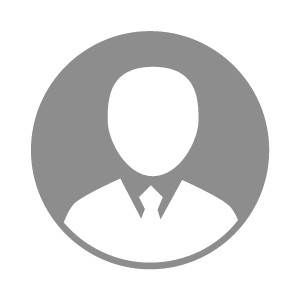 电    话电    话下载后可见下载后可见毕业院校南京农业大学邮    箱邮    箱下载后可见下载后可见学    历硕士住    址住    址河南省漯河市河南省漯河市期望月薪20000以上求职意向求职意向猪技术服务经理,畜禽技术服务经理/总监,育种经理猪技术服务经理,畜禽技术服务经理/总监,育种经理猪技术服务经理,畜禽技术服务经理/总监,育种经理猪技术服务经理,畜禽技术服务经理/总监,育种经理期望地区期望地区漯河市漯河市漯河市漯河市教育经历教育经历就读学校：河南农业大学 就读学校：河南农业大学 就读学校：河南农业大学 就读学校：河南农业大学 就读学校：河南农业大学 就读学校：河南农业大学 就读学校：河南农业大学 工作经历工作经历工作单位：牧原食品股份有限公司 工作单位：牧原食品股份有限公司 工作单位：牧原食品股份有限公司 工作单位：牧原食品股份有限公司 工作单位：牧原食品股份有限公司 工作单位：牧原食品股份有限公司 工作单位：牧原食品股份有限公司 自我评价自我评价1、具备较高专业技术知识，性格开朗学习勤奋，态度认真，善于交流，具有较强的集体主义精神和团队合作精神。
2、工作规划能力较好。及时完成领导分配的任务。
3、在员工关系处理、搭建企业与员工沟通桥梁、外拓市场以及团队组建方面有一定实操经验。
4、抗压能力强，不喜欢墨守成规。 
5、责任心强，积极主动，沟通能力强。
6、希望能够找到自己一直坚守的事业。1、具备较高专业技术知识，性格开朗学习勤奋，态度认真，善于交流，具有较强的集体主义精神和团队合作精神。
2、工作规划能力较好。及时完成领导分配的任务。
3、在员工关系处理、搭建企业与员工沟通桥梁、外拓市场以及团队组建方面有一定实操经验。
4、抗压能力强，不喜欢墨守成规。 
5、责任心强，积极主动，沟通能力强。
6、希望能够找到自己一直坚守的事业。1、具备较高专业技术知识，性格开朗学习勤奋，态度认真，善于交流，具有较强的集体主义精神和团队合作精神。
2、工作规划能力较好。及时完成领导分配的任务。
3、在员工关系处理、搭建企业与员工沟通桥梁、外拓市场以及团队组建方面有一定实操经验。
4、抗压能力强，不喜欢墨守成规。 
5、责任心强，积极主动，沟通能力强。
6、希望能够找到自己一直坚守的事业。1、具备较高专业技术知识，性格开朗学习勤奋，态度认真，善于交流，具有较强的集体主义精神和团队合作精神。
2、工作规划能力较好。及时完成领导分配的任务。
3、在员工关系处理、搭建企业与员工沟通桥梁、外拓市场以及团队组建方面有一定实操经验。
4、抗压能力强，不喜欢墨守成规。 
5、责任心强，积极主动，沟通能力强。
6、希望能够找到自己一直坚守的事业。1、具备较高专业技术知识，性格开朗学习勤奋，态度认真，善于交流，具有较强的集体主义精神和团队合作精神。
2、工作规划能力较好。及时完成领导分配的任务。
3、在员工关系处理、搭建企业与员工沟通桥梁、外拓市场以及团队组建方面有一定实操经验。
4、抗压能力强，不喜欢墨守成规。 
5、责任心强，积极主动，沟通能力强。
6、希望能够找到自己一直坚守的事业。1、具备较高专业技术知识，性格开朗学习勤奋，态度认真，善于交流，具有较强的集体主义精神和团队合作精神。
2、工作规划能力较好。及时完成领导分配的任务。
3、在员工关系处理、搭建企业与员工沟通桥梁、外拓市场以及团队组建方面有一定实操经验。
4、抗压能力强，不喜欢墨守成规。 
5、责任心强，积极主动，沟通能力强。
6、希望能够找到自己一直坚守的事业。1、具备较高专业技术知识，性格开朗学习勤奋，态度认真，善于交流，具有较强的集体主义精神和团队合作精神。
2、工作规划能力较好。及时完成领导分配的任务。
3、在员工关系处理、搭建企业与员工沟通桥梁、外拓市场以及团队组建方面有一定实操经验。
4、抗压能力强，不喜欢墨守成规。 
5、责任心强，积极主动，沟通能力强。
6、希望能够找到自己一直坚守的事业。其他特长其他特长1、猪场管理及满负荷生产运作。
2、猪场疫情应激管理。
3、猪场育种管理技术。
4、技术服务。1、猪场管理及满负荷生产运作。
2、猪场疫情应激管理。
3、猪场育种管理技术。
4、技术服务。1、猪场管理及满负荷生产运作。
2、猪场疫情应激管理。
3、猪场育种管理技术。
4、技术服务。1、猪场管理及满负荷生产运作。
2、猪场疫情应激管理。
3、猪场育种管理技术。
4、技术服务。1、猪场管理及满负荷生产运作。
2、猪场疫情应激管理。
3、猪场育种管理技术。
4、技术服务。1、猪场管理及满负荷生产运作。
2、猪场疫情应激管理。
3、猪场育种管理技术。
4、技术服务。1、猪场管理及满负荷生产运作。
2、猪场疫情应激管理。
3、猪场育种管理技术。
4、技术服务。